GIẢI BÀI TẬP TOÁN LỚP 3HÌNH VUÔNGBài 1 (trang 85 SGK Toán 3): Trong các hình dưới đây, hình nào là hình vuông?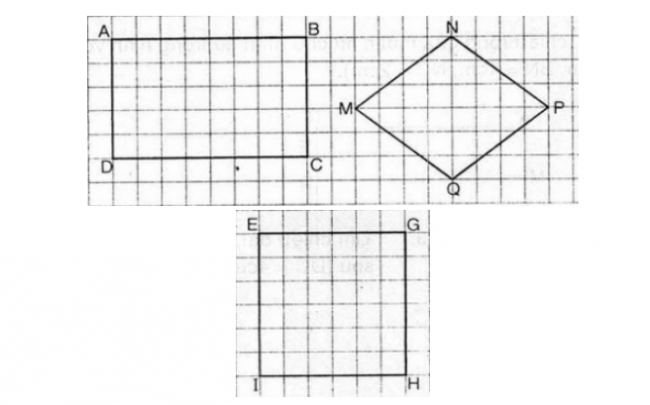 Hướng dẫn giải:* Hình EGHI là hình vuông* Hình ABCD và Hình MNPQ không phải là hình vuôngBài 2 (trang 86 SGK Toán 3): Đo rồi cho biết độ dài của mỗi hình vuông sau: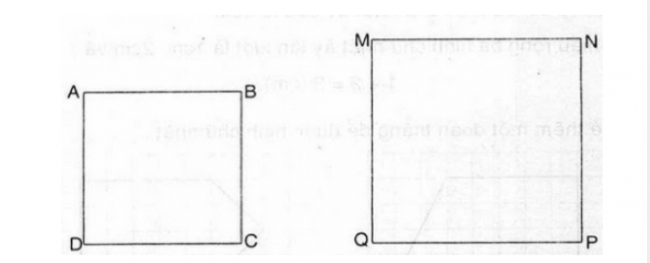 Hướng dẫn giải:+ Độ dài cạnh của hình vuông ABCD là 3cm+ Độ dài cạnh của hình vuông MNPQ là 4cm.Bài 3 (trang 86 SGK Toán 3): Kẻ thêm đoạn thẳng để được hình vuông?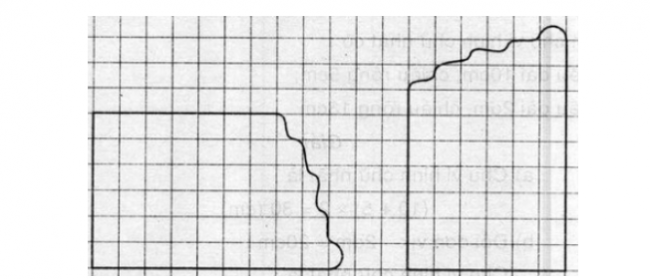 Hướng dẫn giải:Có thể kẻ thêm đoạn thẳng như sau: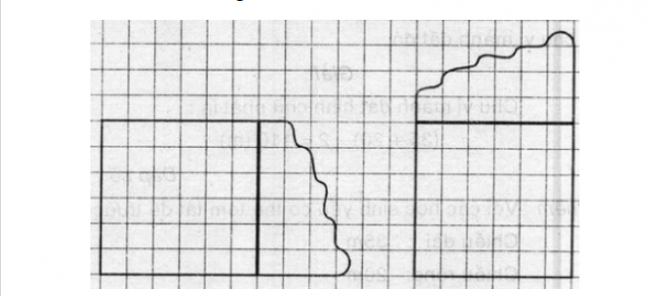 Bài 4 (trang 86 SGK Toán 3): Vẽ theo mẫu :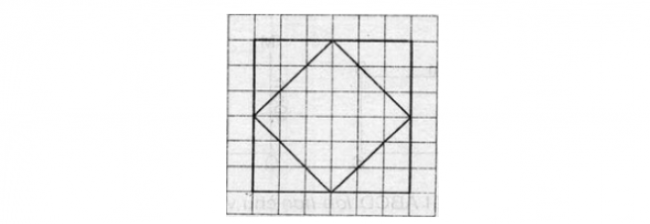 Hướng dẫn giải:Học sinh chấm các điểm mốc để được một hình vuông nhỏ rồi dựa vào các ô trống để vẽ nốt hình vuông còn lại